Lea County Women’s Network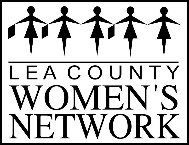 Awards Nomination FormGeneral Criteria:Nominees must reside in Lea CountyAwards are open, but not limited to, members of LCWNCareer Achievement Award Criteria:Nominees must have achieved a milestone in their career or a “first” in their field.Special consideration will be given to nominated women who display a unique talent and/or who have been formally recognized by their peers for an accomplishment based upon their achievementsJanet Seagrave Achievement Award Criteria:Nominees must have achieved milestones over an extended period of timeAchievement categories include, but are not limited to, philanthropy, community service, professional achievement, and entrepreneurshipA special consideration will be given to women who display a service to Lea County communityNominee: ___________________________________________________Phone: ______________________    Address: ___________________________________Nominated for: (Check One)   ______ Career Achievement			______ Janet Seagrave Achievement Nominated By: _____________________________________Nominators Phone Number: _____________________________Instructions for Nomination:                                  Deadline for submission: September 25th Complete the nomination form above and attach A letter of recommendation describing why YOU feel the nominee should receive the award. It should include information regarding the nominee’s specific qualifications. (Please refer to the criteria mentioned above.)Any additional information for why this person is deserving of this award      Return to:					     or	                         Email to:         Lea County Women’s Network	                                                  info@lcwn.net       Attn: President       PO Box 2242       Hobbs, NM 88241